lMADONAS NOVADA PAŠVALDĪBA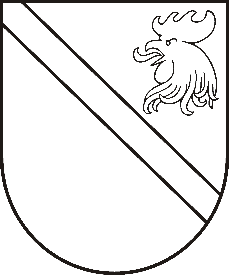 Reģ. Nr. 90000054572Saieta laukums 1, Madona, Madonas novads, LV-4801 t. 64860090, e-pasts: pasts@madona.lv ___________________________________________________________________________MADONAS NOVADA PAŠVALDĪBAS DOMESLĒMUMSMadonā2020.gada 21.jūlijā									           Nr.260									       (protokols Nr.14, 8.p.)Par zemes vienību apvienošanu Lazdonas pagastā Madonas novada pašvaldība apvieno zemes vienības ar kadastra apzīmējumiem 7066 001 0096 un 7066 001 0028. Zemes vienību apvienošana nepieciešama, lai atbilstoši normatīvajiem aktiem, būvprojekta "Sporta medicīnas un zinātniskās pētniecības centra „Smeceres sils” jaunbūve” ietvaros projektētā ēka atrastos uz vienas zemes vienības.Pamatojoties uz “Nekustamā īpašuma valsts kadastra likuma” 9. pantu, “Zemes ierīcības likuma” 8.panta 3.daļas 2.apakšpunktu un Ministru kabineta noteikumu Nr. 240 “Vispārīgie teritorijas plānošanas, izmantošanas un apbūves noteikumi” 133. punktu, ņemot vērā 21.07.2020. Finanšu un attīstības komitejas atzinumu, atklāti balsojot: PAR – 12 (Artūrs Čačka, Andris Dombrovskis, Zigfrīds Gora, Antra Gotlaufa, Gunārs Ikaunieks, Valda Kļaviņa, Agris Lungevičs, Ivars Miķelsons, Andris Sakne, Inese Strode, Aleksandrs Šrubs, Gatis Teilis), PRET – NAV, ATTURAS – NAV, Madonas novada pašvaldības dome NOLEMJ:Apvienot zemes vienību ar kadastra apzīmējumu 7066 001 0096, 11,2205 ha platībā, un zemes vienību ar kadastra apzīmējumu 7066 001 0028, 14,9 ha platībā (sk. 1. pielikumu).Jaunizveidotajai zemes vienībai 26,12 ha platībā un uz tās esošajām būvēm apstiprināt adresi “Biatlona trase”, Lazdonas pagasts, Madonas novads, LV-4801Jaunizveidotajai zemes vienībai noteikt zemes lietošanas mērķi – NĪLM kods 0901 Izglītības un zinātnes iestāžu apbūve.Domes priekšsēdētājs								         A.LungevičsK.Galeja 29360277